GC 2020 Expense Form Delegates/Pastors Travel Expense ReportYour informationTransportation(Use reverse side as a travel log if needed) Car – return kilometres @ 14 cents/km	=	$ _____________     [Rate intended to cover gas only]  Toll or Parking					= 	$ _____________
     [does not cover hotel parking or shuttle]  Bus       Train       Plane [economy]		=	$ _____________                                     TOTAL EXPENSES	=	$ _____________Please attach your original receipt and mail to the Ministry Centre
The Free Methodist Church in Canada: 4315 Village Centre Court, Mississauga, ON L4Z 1S2  Please consider this a donation and issue me a receipt.NameStreet AddressCityProvincePostal CodeDate expense incurredLocal ChurchFrom:To:SignedDateApprovedDate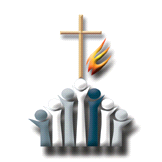 